Technická specifikace Název akce:  II/503 Nymburk, mosty ev.č. 503-002 a 003Staničení provozní v km : sil. II/503, Nymburk, mosty ev.č. 503-002 a 503-003, Středočeský kraj, oblast Kutná HoraOdhad nákladů bez DPH : 4 859 632,75 Kč ,  s DPH   5 880 155,63 KčPředpokládaný termín realizace: 08-10/2019  Výčet  požadovaných oprav:Předmětem veřejné zakázky oprava dvou mostů na sil. II/503 v obci Nymburkmost ev. č. 503-002 přes kanál v obci Nymburk:Bude se jednat zejména o sanační a injektážní práce, tj. bez požadavku na zásahy do nosné konstrukce mostu. Dále bude na mostě odfrézován a nově položen silniční svršek z litého asfaltu. Oprava spodní stavby neomezí provoz na mostě, výměna povrchu komunikace bude prováděna ve dvou etapách za částečné uzavírky komunikace v předmětném úseku. Doprava bude vedena kyvadlově vždy v jednom jízdním pruhu šířky min. 3,0 m, provoz bude řízen pověřenými pracovníky stavby a dopravními značkami.most ev. č. 503-003 přes kanalizovaný potok v obci Nymburk:Bude se jednat zejména o sanační a injektážní práce, tj. bez požadavku na zásahy do nosné konstrukce mostu. Dále bude na mostě odfrézován a nově položen silniční svršek z litého asfaltu. Oprava spodní stavby neomezí provoz na mostě, výměna svršku bude prováděna ve dvou etapách za částečné uzavírky komunikace v předmětném úseku. Doprava bude vedena kyvadlově vždy v jednom jízdním pruhu šířky min. 3,0 m, provoz bude řízen pověřenými pracovníky stavby a dopravními značkami.Podrobnější specifikace oprav v textové a grafické části projektové dokumentace a v soupisu pracíPředpoklad provádění je za částečné uzavírky sil. II/ 503, DIO je součástí zadávací dokumentaceZpracoval:   Miroslav  Dostál ,  vedoucí MT                            Datum :   27.06. 2019Přílohy: Projektová dokumentace, soupis pracíFotodokumentace: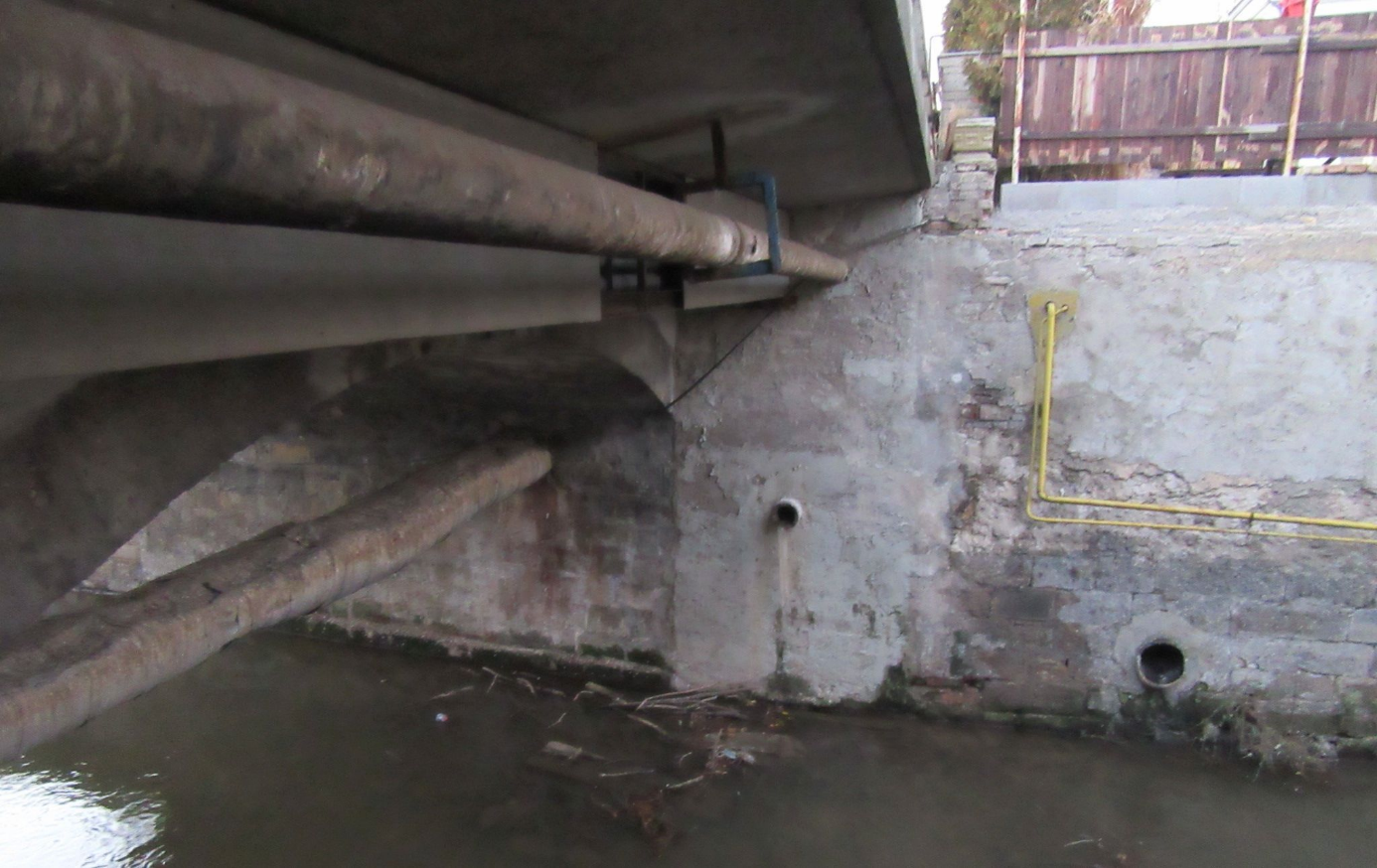 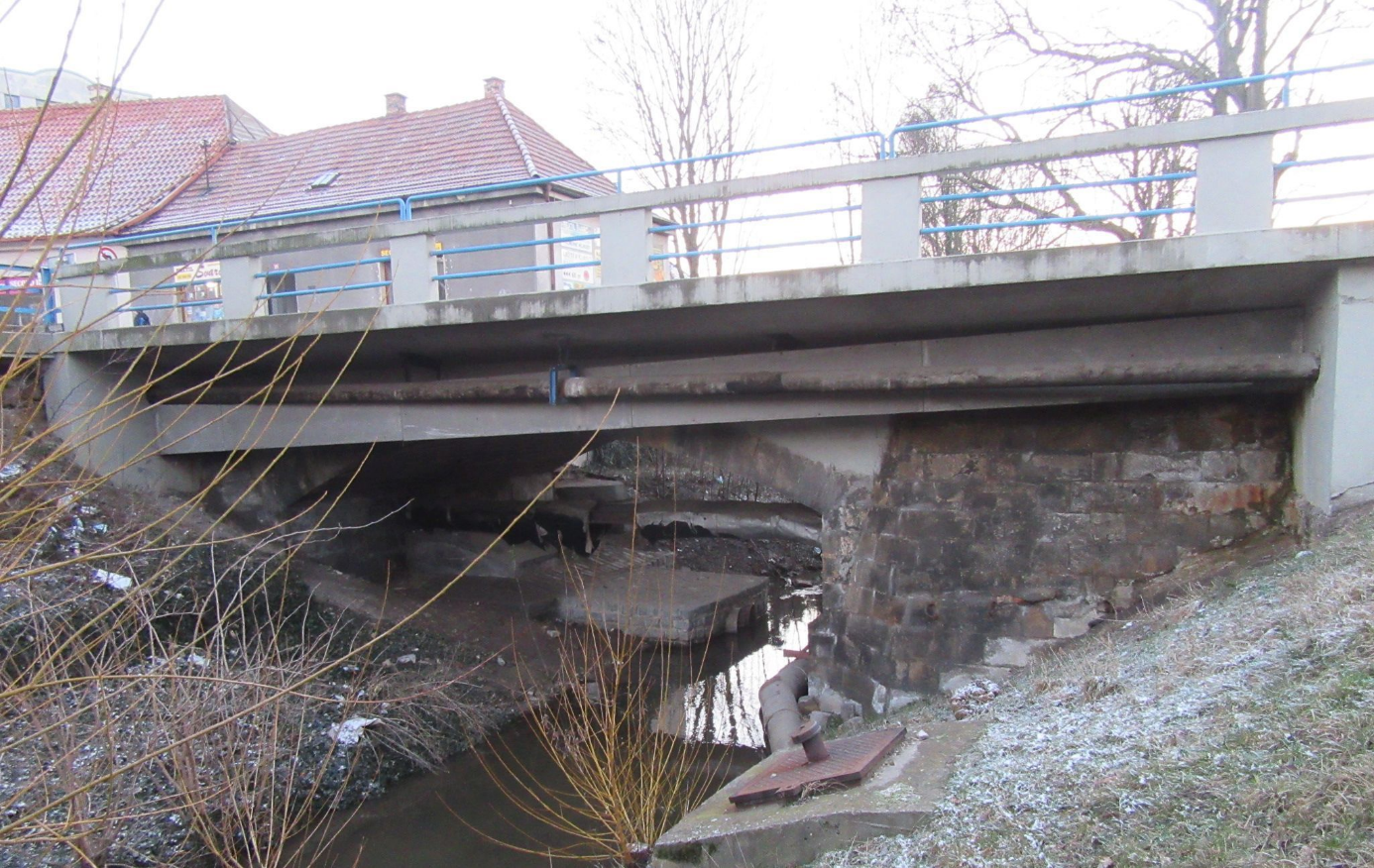 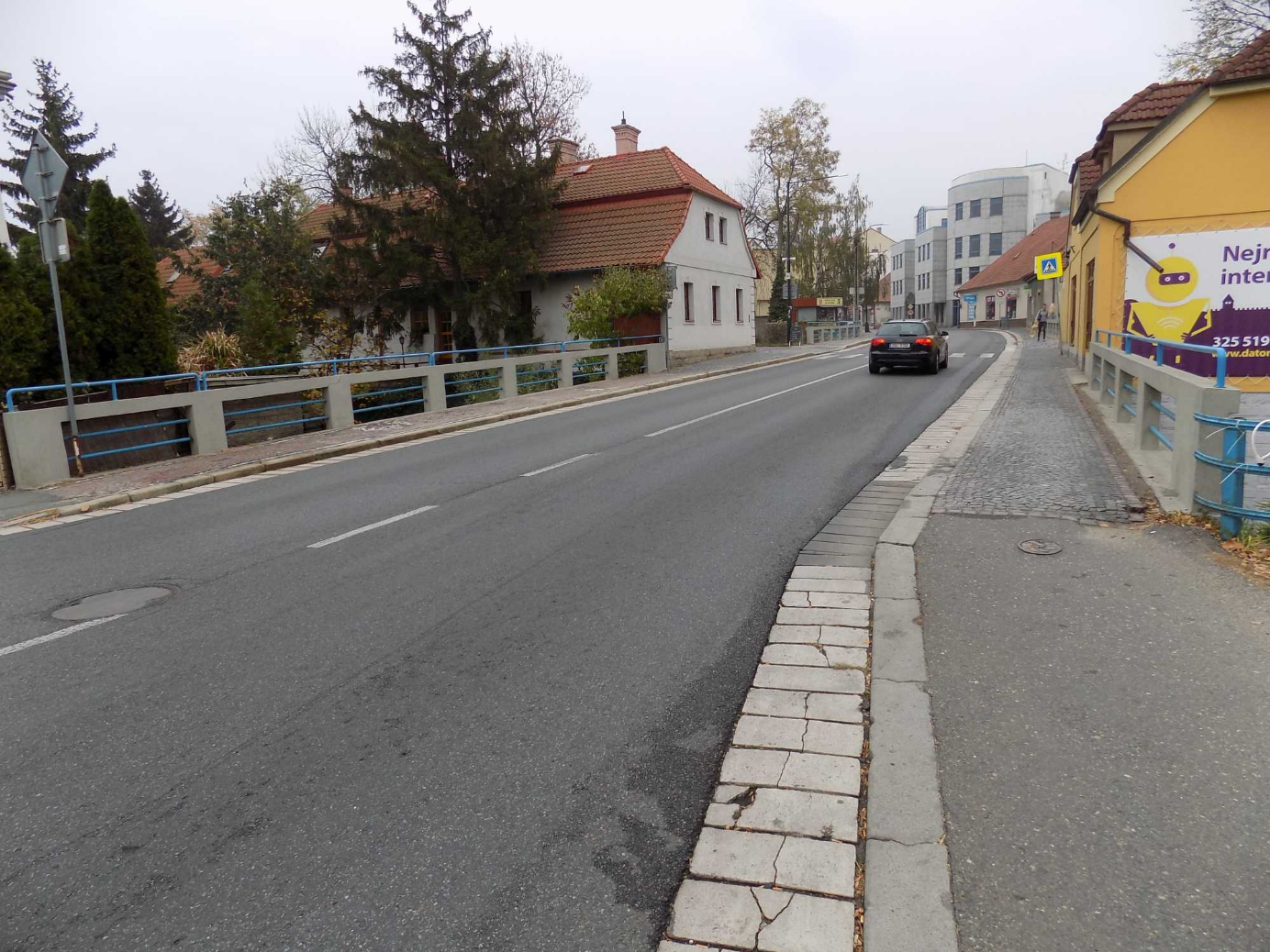 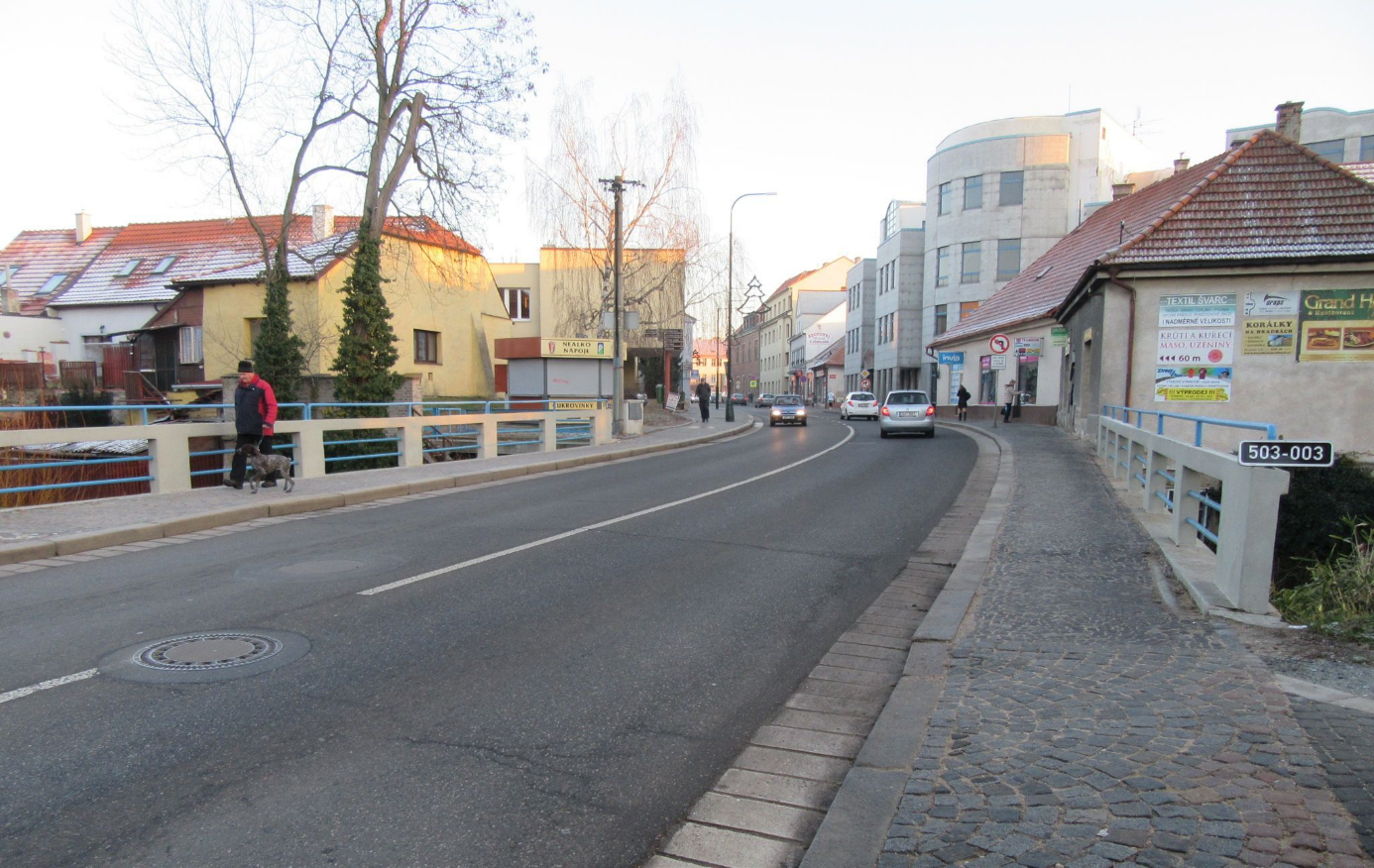 